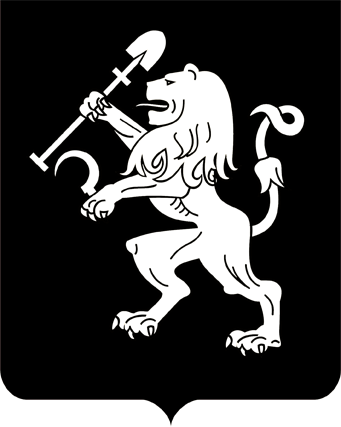 АДМИНИСТРАЦИЯ ГОРОДА КРАСНОЯРСКАРАСПОРЯЖЕНИЕО сносе самовольной постройкиВ соответствии с пунктом 4 статьи 222 Гражданского кодекса Российской Федерации, статьей 55.32 Градостроительного кодекса Российской Федерации, статьей 16 Федерального закона от 06.10.2003                № 131-ФЗ «Об общих принципах организации местного самоуправления в Российской Федерации», руководствуясь статьями 45, 58, 59 Устава города Красноярска, распоряжением Главы города от 22.12.2006 № 270-р:1. Осуществить снос нежилого капитального строения – автосервиса, расположенного частично на земельном участке неразграниченной государственной собственности в кадастровом квартале 24:50:0500203  и участке автодороги с кадастровым номером 24:50:0000000:154771           по адресу: Красноярский край, г. Красноярск, Ленинский район,                 ул. Глинки, 30 б, в соответствии с каталогом координат характерных точек внешнего контура самовольной постройки согласно приложению. 2. В течение семи рабочих дней с даты принятия настоящего распоряжения:департаменту информационной политики администрации города опубликовать сообщение в газете «Городские новости» о планируемом сносе самовольной постройки, указанной в пункте 1 настоящего распоряжения;департаменту градостроительства обеспечить размещение на официальном сайте администрации города в информационно-телеком-муникационной сети Интернет сообщения о планируемом сносе самовольной постройки, указанной в пункте 1 настоящего распоряжения;муниципальному казенному учреждению города Красноярска «Управление капитального строительства» обеспечить размещение сообщения о планируемом сносе самовольной постройки, указанной               в пункте 1 настоящего распоряжения, на информационном щите                     в границах земельного участка, на котором она расположена.3. Муниципальному казенному учреждению города Красноярска «Управление капитального строительства» по истечении двух месяцев со дня размещения на официальном сайте администрации города                     в информационно-телекоммуникационной сети Интернет сообщения            о планируемом сносе самовольной постройки в течение шести месяцев организовать снос самовольной постройки, указанной в пункте 1 нас-тоящего распоряжения.4. Настоящее распоряжение опубликовать в газете «Городские новости» и разместить на официальном сайте администрации города.Заместитель Главы города					               О.Н. Животов30.12.2020№ 158-арх